Mateřská škola, Žacléř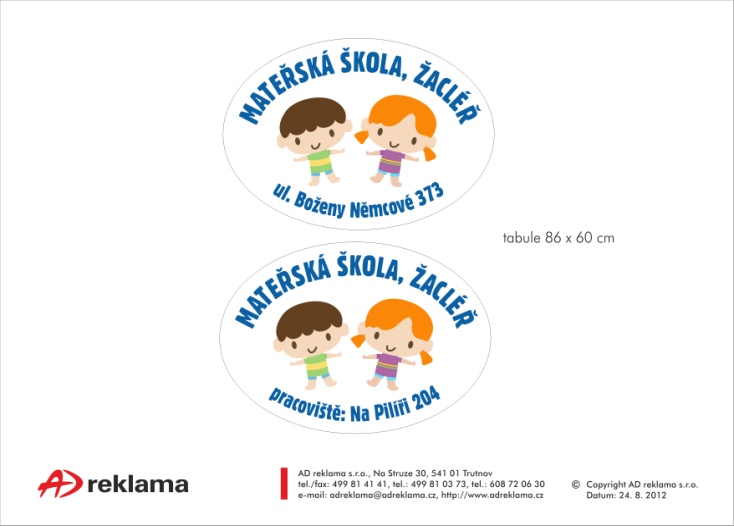 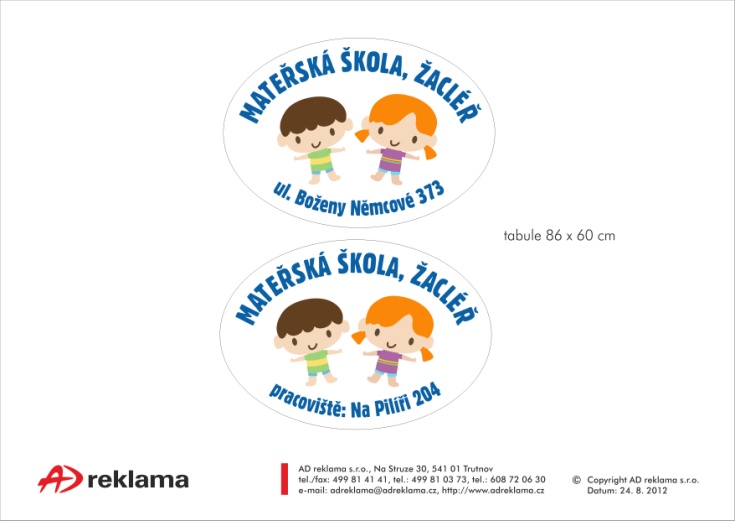 ČESTNÉ PROHLÁŠENÍZákonný zástupce: ……………………………………………………………..Prohlašuji, že …………………………………….., nar………………………., se podrobil(a) všem stanoveným pravidelným očkováním podle zákona o ochraně veřejného zdraví. Příloha: kopie očkovacího průkazu                                                                                      Podpis zákonného zástupce